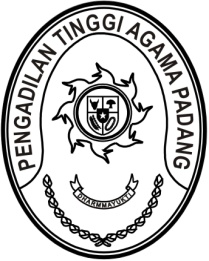 MAHKAMAH AGUNG REPUBLIK INDONESIADIREKTORAT JENDERAL BADAN PERADILAN AGAMAPENGADILAN TINGGI AGAMA PADANGJalan By Pass KM 24, Batipuh Panjang, Koto TangahKota Padang, Sumatera Barat 25171 www.pta-padang.go.id, admin@pta-padang.go.idNomor	:	3260/KPTA.W3-A/KP7.3/XII/2023	Padang, 5 Desember 2023Sifat	:	PentingLampiran	:	-Hal	:	Permohonan Pengecekan 		Data Wajib Lapor LHKPN Tahun 2023Yth. Ketua Pengadilan Agamase-Sumatera BaratAssalamu’alaikum Wr. Wb.Dalam rangka persiapan Laporan Harta Kekayaan Penyelenggara Negara (LHKPN) Tahun 2023 pada tahun 2024, dimohon kepada satuan kerja untuk memeriksa data Wajib Lapor Tahun 2023. Data Wajib Lapor Sementara terdapat pada link https://s.id/lhkpn-sumbar-2023. Jika terdapat ketidaksesuaian data wajib lapor LHKPN, dimohon untuk menyesuaikan dan memberikan tanda pada excel tersebut. Jika terdapat peserta wajib lapor LHKPN baru, silahkan mengunduh formulir permohonan aktivasi pengguna e-filing pada situs resmi https://elhkpn.kpk.go.id. Selanjutnya dimohon formulir beserta daftar wajib lapor tersebut dikirimkan kepada kami melalui https://s.id/konfirmasi-lhkpn dan kami harapkan telah diterima selambatnya tanggal 9 Desember 2023 Demikian disampaikan dan terima kasih.								Wassalam							Wakil Ketua,							RoslianiTembusan:Sekretaris Mahkamah Agung;